Мастер-класс: «Изготовление уменьшенной копии дерева в домашних условиях из подручных материалов»Автор: Дульцев Иван АнатольевичОрганизация: Свердловская детская железная дорогаНаселенный пункт: г. Екатеринбург.ВступлениеВозможность проявлять и развивать творческие способности детей не только в стенах учебных заведений, но и в домашних условиях является важной составляющей для всестороннего развития ребенка, но зачастую многие семьи сталкиваются с недоступностью материалов для творчества в связи с их дороговизной. Одной из основных задач данного мастер-класса является возможность показать, что создавать различные поделки возможно из материалов домашнего обихода.Цель и задачи.Цель: Изготовить уменьшенную копию дереваЗадачи:- Дать представление о возможности изготовления различных поделок из доступных бытовых материалов; - Развивать творческие способности детей и взрослых; - Развивать пространственное воображение;- Мотивировать взрослых на совместноее творчество с детьми;- Развивать мелкую моторику.Список необходимых инструментов:1. Канцелярский нож.2. Кисточка.3. Бокорезы или пассатижи.4. Ножницы.Список необходимых материалов:1. Отрезок многожильного провода.2. Губка для мытья посуды.3. Краски акриловые или гуашь.4. Клей ПВА.Полный текст статьи - в приложении.«Изготовление уменьшенной копии дерева в домашних условиях из подручных материалов»Изготовление ствола дерева.Подготавливаем все необходимы материалы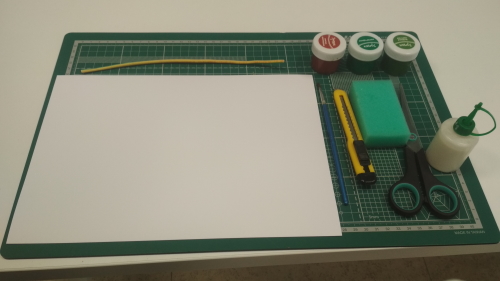 Берем отрезок провода и канцелярским ножом надрезаем изоляцию. 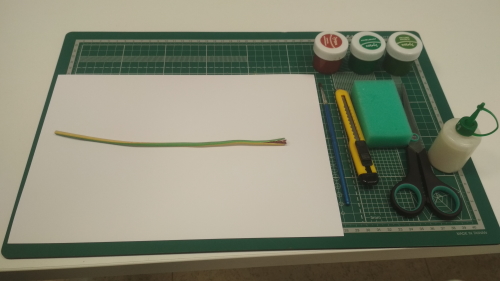 Освобождаем жилы провода от изоляции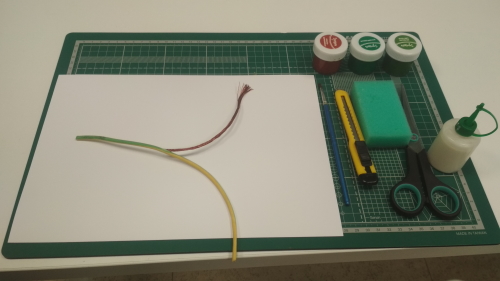 4. Раскручиваем косичку, распрямляя проводки.  сгибаем пополам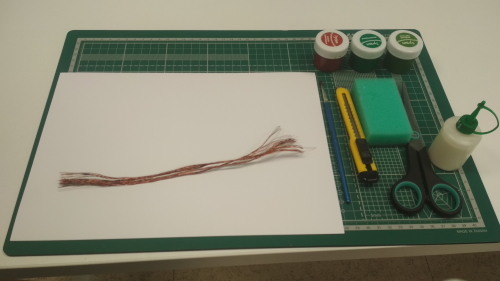 5. Сгибаем пополам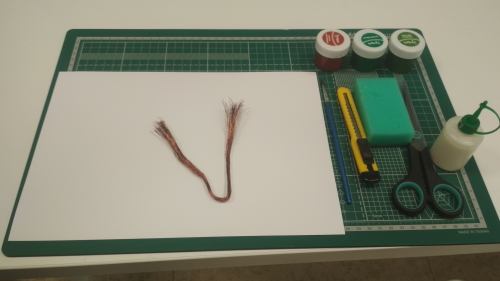 6. Делаем петельку и начинаем формировать ствол дерева, закручивая свободные концы.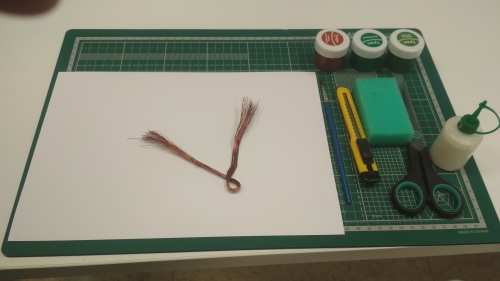 Сформировав ствол, отсчитываем от одного конца пучка водов 12 проводков и разделяем их пополам.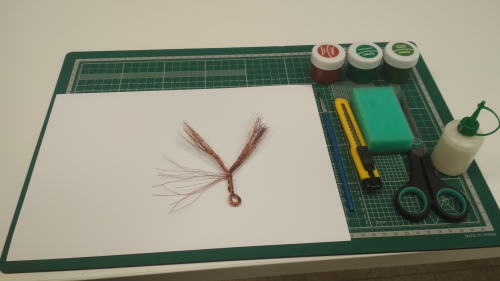 Формируем первую ветку тем же способом, что и ствол.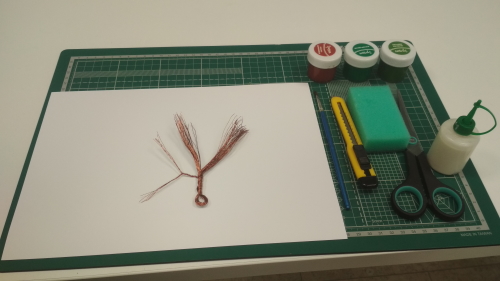 Сделав несколько витков, делим свободные кончики проводков на три части и две из них начинаем скручивать все тем же способом.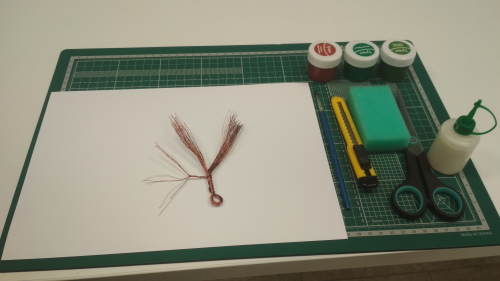 Заканчиваем формировать первую ветку.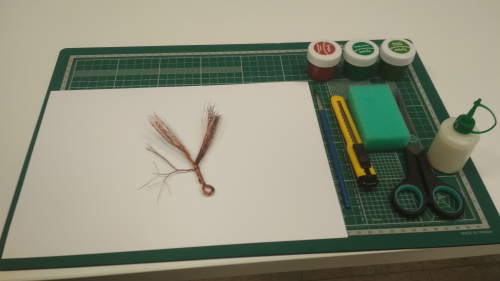 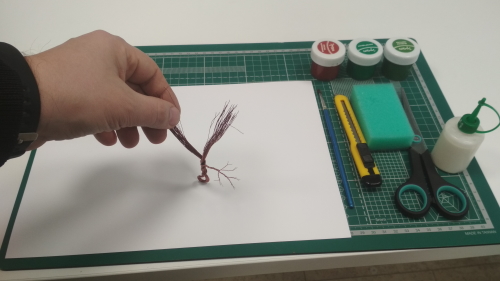 Повторяя предыдущие действия формируем вторую, третью и четвертую веточки.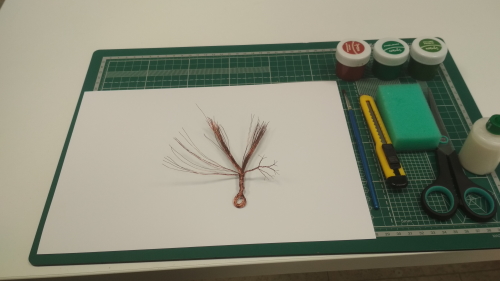 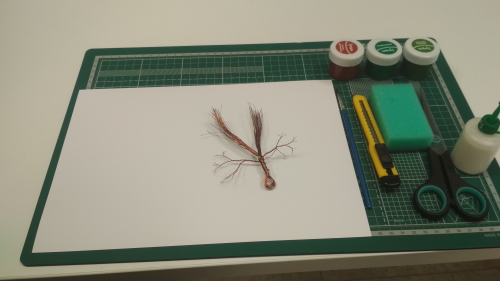 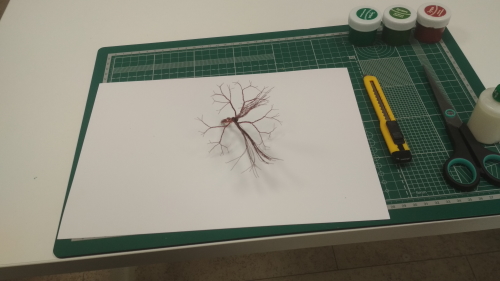 Немного удлиняем ствол дерева закручиванием двух свободных концов пучка и начинаем формировать второй ряд веток.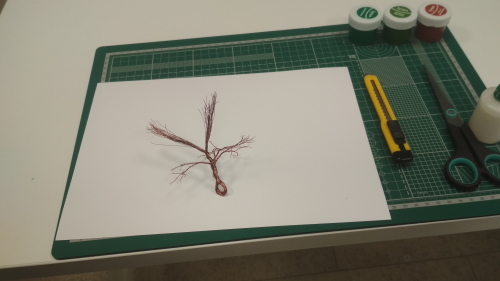 Повторяем все в той же последовательности, пока у нас не получится каркас дерева целиком.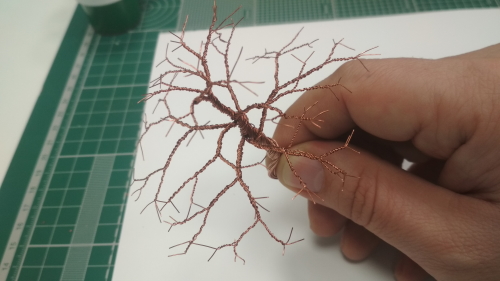 Окраска ствола дерева.Разрезаем бокорезами или другим подходящим инструментом кольцо внизу ствола и формируем «корни» дерева. 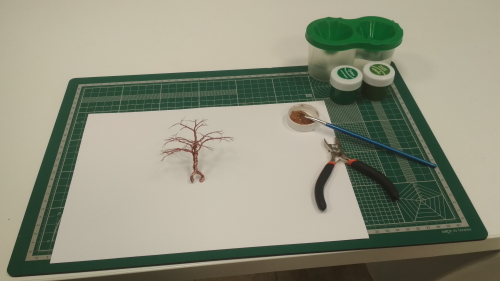 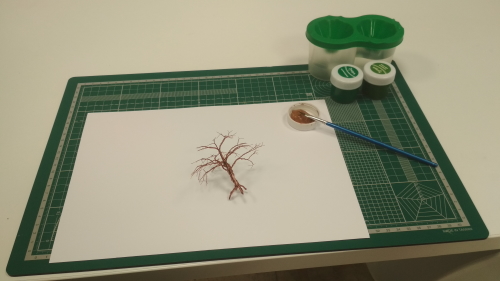 Начинаем окрашивать, следя за тем, чтобы не оставались непрокрашенные участки.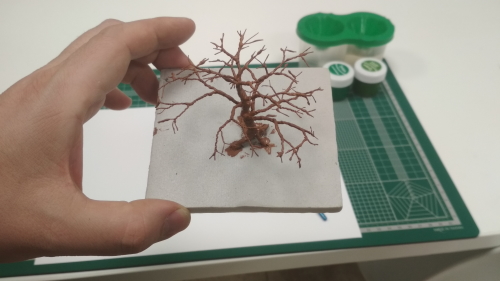 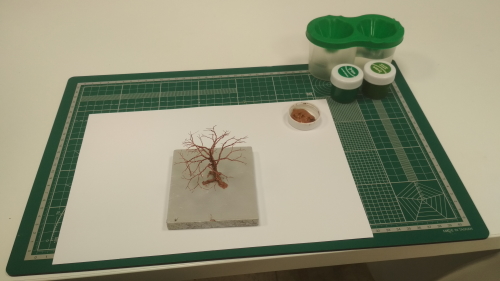 Подготовка материала для изготовления «листвы» для дерева.Берем немного краски необходимого цвета (при желании можно добавлять другие краски для получения желаемого оттенка)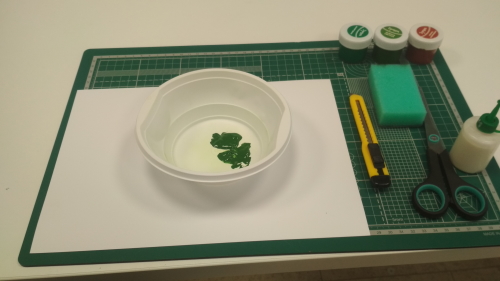 Добавляем немного воды и размешиваем для получения однородного цвета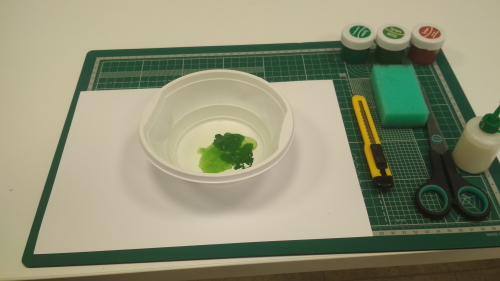 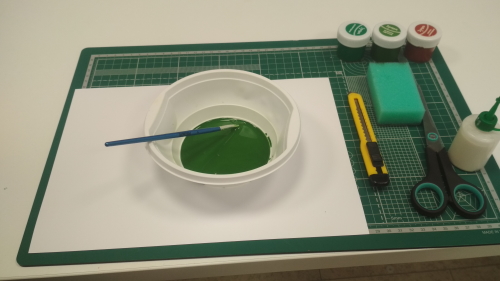 Вымачиваем в получившейся жидкости губку для мытья посуды, в процессе несколько раз выжимая и давая губке снова набрать в себя жидкость, после чего как следует отжимаем и убираем сушиться (примерно 1 день при комнатной температуре).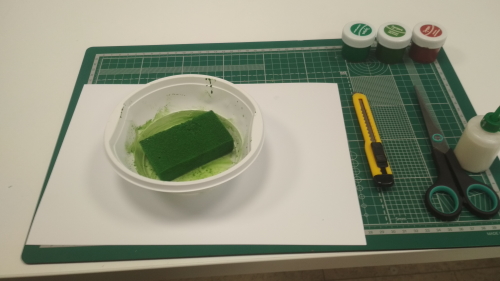 После того как губка высохнет, берем ножницы и начинаем отсригать от неё по небольшому кусочку.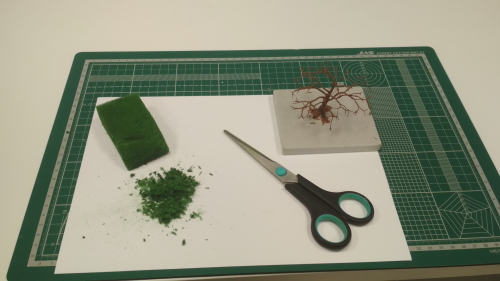 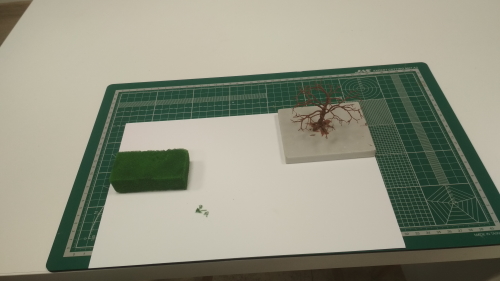 Наклеивание «листвы»Постепенно наносим кисточкой клей на концы веток и «обсыпаем» нарезанными из губки 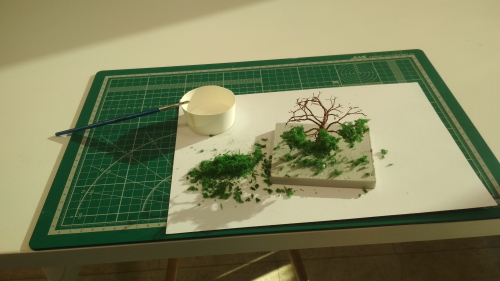 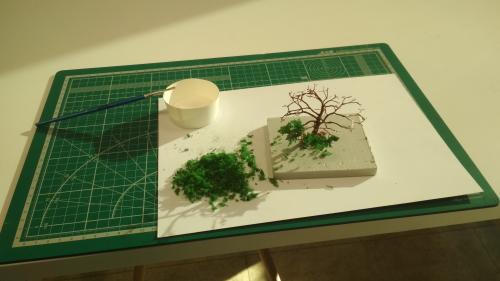 кусочками.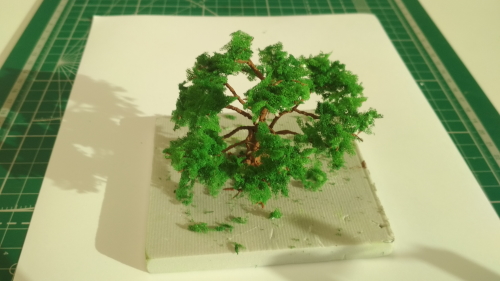 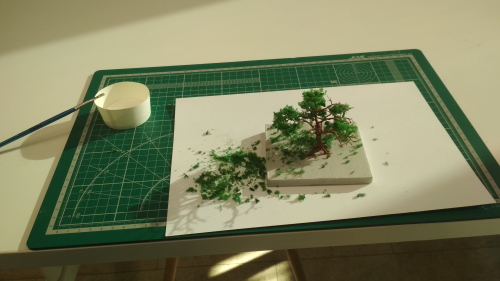 